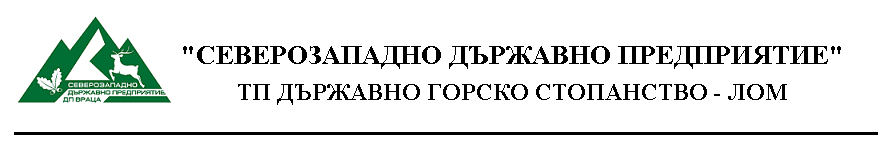 ПРОТОКОЛ № 1Днес, 23.05.2019 г. от 11:00 часа в Административната сграда на ТП ДГС Лом, по повод обявената с Решение № 389/30.04.2019 г. на Директора на ТП ДГС Лом, открита процедура се събра комисия, назначена със Заповед № 44/23.05.2019 г. на Директора на ТП ДГС Лом в състав:Комисия в състав:Председател: инж. Ивайло Лазаров – зам.директорЧленове:Красимира Димитрова – оперативен счетоводителЛюбослава Йорданова - юрисконсултда проведе публично състезание за възлагане на обществена поръчка с предмет: „Поддръжка, ремонт и резервни части за компютърна техника за срок от 36 месеца за нуждите на ДГС Лом” при условията, обявени с преписка 02709-2019-0056, обявена в Регистъра на обществените поръчки при Агенцията за обществени поръчки.	Решението и обявлението за обществената поръчка са изпратени на 30.04.2019 г. Решението и обявлението са публикувани в електронната страница на АОП с референтни номера: 909545 и 909546.	Председателят на комисията е получил с протокол, изготвен на 23.05.2019 г. на основание чл. 48, ал. 6 от ППЗОП с приложения към него регистър на получените оферти и оферта 1 /един/ бр.	Комисията се събра в пълен състав и всички членове подписаха декларации по чл. 103, ал. 2 от ЗОП във вр. с чл. 51 от ППЗОП след получаване на регистъра с офертите.	До крайния срок за получаване на офертите – 22.03.2019 г., 17:00 часа е постъпила 1 брой оферта:„РЕСТАРТ ПРО“ ООД, ЕИК 203901977, гр. Лом, ул. „Пирот“ № 15, получена лично, видно от поставения подпис в Регистъра на входящите оферти, Вх. № 1/22.05.2019 г., 10:30 часа	На публичното състезание не присъстваха представители на кандидатите. 	Комисията пристъпи към отваряне на офертите по реда на тяхното постъпване.	1.След като отвори запечатания, непрозрачен плик, подаден от  „РЕСТАРТ ПРО“ ООД, председателят на комисията констатира наличието на отделен запечатан плик с надпис „Предлагани ценови параметри”, след което членовете на комисията подписаха както основния плик, така и плика с надпис. След това членовете на комисията подписаха Техническото предложение за изпълнение на поръчката, изготвено по образец и състоящо се от 1 страница. Съдържанието на останалите документи се описа в таблица – Лист на необходимите документи, неразделна част от настоящия протокол.	Участникът „РЕСТАРТ ПРО“ ООД е представил ЕЕДОП (записан на оптичен носител – CD, във файл, непозволяващ редакция и подписан с електронен подпис на управителя). Комисията установи, че участникът „РЕСТАРТ ПРО“ ООД отговаря на изискванията за лично състояние, поставени от Възложителя, след което пристъпи към проверка на съответствието на участника с поставените критерии за подбор. 	Участникът „РЕСТАРТ ПРО“ ООД съответства на критериите за подбор, поставени от Възложителя, поради което се допуска до следващия етап от процедурата.Комисията разгледа Техническото предложение на „РЕСТАРТ ПРО“ ООД и установи, че участникът е представил техническо предложение в съответствие с изискванията на Възложителя и по приложения образец. Участникът е предложил Участникът е предложил 10 % търговска отстъпка за подобни стоки – извън списъка по Техническата спецификация.	Комисията единодушно реши: Техническото предложение на „РЕСТАРТ ПРО“ ООД отговаря на изискванията на Възложителя, поради което го допуска до следващия етап от процедурата.	Настоящият протокол се изготви и подписа на 23.05.2019 г. Същият следва да се изпрати на основание чл. 54, ал. 8 от ППЗОП на участника и да се публикува в „Профила на купувача“.	Комисията единодушно реши следващото заседание за отваряне на офертите да се състои на 07.06.2019 г. от 10:30 часа Административната сграда на ТП ДГС Лом, за което да се публикува съобщение на Профила на купувача.Комисия:Председател:…………Членове:1……………2………………./Налице са положени подписи, като същите са заличени на основание чл. 42, ал. 5 от Закона за обществените поръчки във вр. чл. 2 и чл. 23 от Закона за защита на личните данни/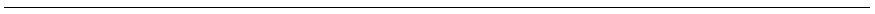 3600 гр. Лом, ул. „Александър Стамболийски” № 27,тел.: + 359 97160105, ЕИК:2016174760195  e-mail: dgslom@abv.bg